Projet EratosthèneÉnoncé à destination des élèvesLes consignesVoir le génialy : https://view.genial.ly/606da2f9a122d50db874a7ed/game-traam-1ere-es-2020-la-forme-de-la-terre-depuis-lantiquiteFiche à destination des enseignantsOrganisationLa partie donnée aux élèves  ci-dessus fait partie d’un génialy beaucoup plus complet qui traite du chapitre sur  la forme de la Terre en intégralitéRetour d’expérience :Les plus-value pédagogiques (enseignants/élèves) :Permettre de réaliser facilement une expérience concrète à  la maison pour expliquer la méthode d’EratosthèneAcquisition d’autonomie dans la fabrication du dispositifCompétence de travail collaboratif travaillée du fait du partage des données, une émulation est ainsi crééePour l’enseignant, création d’une dynamique de classe même à distanceLes freins :Des problèmes dans l’élaboration du dispositif : verticalité, lisibilité de l’ombreDes problèmes dans l’élaboration du dispositif :  mesure au zénith, mesures reproductibles, manque de soleilPour l’enseignant, relancer le travail régulièrement, les élèves ont du mal à «  ne pas oublier »Certains ont manqué de motivation…Les leviers :Prise de conscience collective que le travail d’équipe peut servir de base pour des projets futursPrise en compte des erreurs de mesures lors d’utilisation de ces données pour le projet de 1ère EScientifiqueOù l ’élève se rend compte que l’école peut se délocaliser à la maison sur des objets du quotidienLes pistes pour aller plus loin ou généraliser la démarche :Exploitation des donnéesOn peut envisager une exploitation des mesures du TP lors du projet de 1ère EScientifique : certains élèves l’ont effectivement faite pour réaliser leur projet lors du 1er confinementParticipation à un projet au niveau mondial sur la mutualisation des données à différents points du globe : https://docs.google.com/forms/d/e/1FAIpQLScdMBYGCryV5qJhikzWz0GW-DEfGyhaGveCRcI9akBWcAjUmg/viewform Production d’élèves :Les mesures : https://docs.google.com/spreadsheets/d/1bnFIhFqIQ3r2-pBASYQYuh_O9bnwsxE8GnEdLe1qW7g/edit#gid=0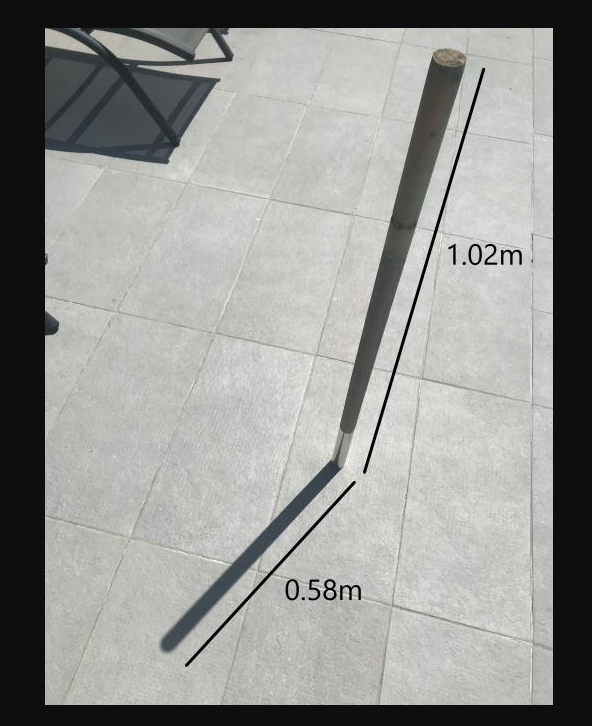 Des photos : 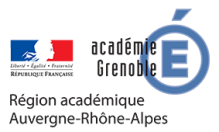 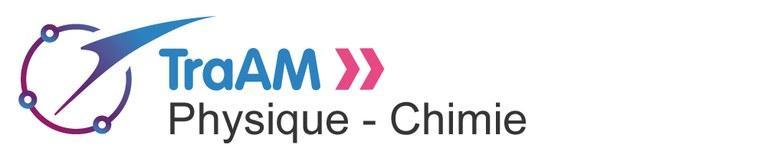 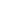 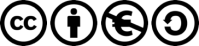 Niveau (Thèmes)1ère EScientifiqueIntroductionComment Eratosthène a-t-il pu mesurer la longueur du méridien terrestre ?Type d’activitéActivité expérimentaleCompétencesdisciplinairesS’approprier des documentsSuivre un protocoleCollecter des mesures et les organiser dans un tableurTransmettre une information (photo)CRCN Compétences Numériques Information et données Niveau 2 ; Communication et collaboration Niveau 4 ; Création de contenu Niveau 3 . Environnement numérique Niveau 3Notions et contenus du programmeThème 3 - La Terre, un astre singulierHistoriquement, des méthodes géométriques ont permis de calculer la longueur d’un méridien (environ 40 000 km) à partir de mesures d’angles ou de longueurs : méthodes d’ÉratosthèneCalculer la longueur du méridien terrestre par la méthode d’ÉratosthèneObjectif(s) pédagogique(s)A l’aide de matériel simple trouvé à la maison (1er confinement), réaliser l’expérience  d’Eratosthène Mutualiser les valeurs (notion incertitude)En déduire une approximation de la longueur du méridien (projet)Objectifs disciplinaires et/ou transversauxCréer une banque de données pour le projet de 1ère EScientifiqueOuverture sur le mondeDescription succincte de l’activité A la maison, mettre en place un dispositif pour mesurer son ombre  (pied parasol, pendule..) quand le soleil est au zénith et mutualiser les valeurs de chacun au sein de la classeMutualisation avec d’autres lycées du monde  entier!!Utiliser ces données dans le cadre du projet d’enseignement scientifiqueDécoupage temporel de la séquence1ère partie : mise en place de l’expérience et acquisition des mesures sur plusieurs jours 2ème partie :  exploitation des mesures réalisées (valeurs tableur collaboratif)  dans le projet de 1ère EScientifiquePré-requisDocument fourni sur la mesure d’Eratosthène et activité du  livre faite Outils numériques utilisés/MatérielTableur collaboratif, smartphoneGestion du groupe Durée estiméeMise en place du dispositif : 30’Collecte de mesures sur 1 semaine (5’ par jour)Restitution des mesures : 30’Utilisation pour le projet éventuel (selon les groupes) : variable